CRONOGRAMA DE ATIVIDADES DE ENCONTROS DE ORIENTAÇÃO DE ESTÁGIOIgarassu, 	de 	de 	.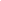 Docente-orientador____________________________					____________________________                 Orientando 1							     Orientando 2____________________________					____________________________                 Orientando 3							     Orientando 4FICHA DE ACOMPANHAMENTO DAS ATIVIDADES DE ORIENTAÇÃO DE ESTÁGIOIgarassu, 	de 	de 	.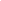 Docente-orientador____________________________					____________________________                 Orientando 1							     Orientando 2____________________________					____________________________                 Orientando 3							     Orientando 4DADOS DO(S) ORIENTANDO(S)DADOS DO(S) ORIENTANDO(S)NomesLocal de Estágio1.2.3.4.5.Curso:Curso:Docente-orientador:Docente-orientador:NºATIVIDADESMESESMESESMESESMESESMESESMESESNºATIVIDADES12345612345678910DADOS DO(S) ORIENTANDO(S)DADOS DO(S) ORIENTANDO(S)NomesLocal de Estágio1.2.3.4.5.Curso:Curso:Docente-orientador:Docente-orientador:ESPECIFICAÇÃO DAS ATIVIDADESDATAHORÁRIO (INÍCIO/TÉRMINO)RUBRICA DO DOCENTE- ORIENTADOROBSERVAÇÕES